РЕКВИЗИТЫ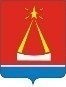 МБУ «МФЦ ЛЫТКАРИНО»Полное наименование организации: Муниципальное бюджетное учреждение «Многофункциональный центр предоставления государственных и муниципальных услуг Лыткарино»Сокращённое наименование организации: МБУ «МФЦ Лыткарино»Юридический, почтовый адрес: 140083, Московская область, г.Лыткарино, квартал 3А, д.9Обособленное подразделение организации расположено по адресу: Московская область, г.Лыткарино, ул.Ухтомского, д.29 (КПП 502745001)Телефон: 8-800-550-50-30 доб. 52221Адрес электронной почты: mfc-lytkarinogo@mosreg.ruАдрес сайта в сети «Интернет»: http://mfc50.ru/ОГРН      1125027013946ИНН        5027191111КПП        502701001 КПП Обособленного подразделения 502745001ОКПО     18009929ОКВЭД   84.11ОКТМО   46741000Банковские реквизиты: Отдел № 19 УФК по Московской области (МБУ «МФЦ Лыткарино» л/с20486Ш77490)БИК 004525987Банк получателя: ГУ БАНКА РОССИИ ПО ЦФО//УФК по Московской области, г. МоскваСчёт №40102810845370000004Казначейский счёт № 03234643467410004800КБК 00000000000000000130Руководитель организации: Директор Сычёва Юлия Николаевна, действующая на основании Устава.Главный бухгалтер: Попова Елена Анатольевна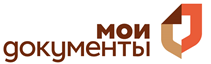 